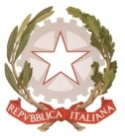 MINISTERO  DELL’ ISTRUZIONE, DELL’UNIVERSITA’, DELLA RICERCAUFFICIO SCOLASTICO REGIONALE PER IL LAZIOLICEO SCIENTIFICO STATALETALETE”Roma, 02.01.2020							Agli alunni delle classi quarte							Ai genitori							Ai docenti accompagnatori Ai coordinatori di classe 							Al DSGA							Sito webCIRCOLARE n. 256Oggetto:Stage Sicilia orientale -  Marzo 2020 – Versamento acconto.Si invitano le classi in indirizzo, (classi quarte) che parteciperanno allo stage in Sicilia orientale, nel mese di Marzo, presumibilmente:4F e 4G dal 24/03/20 al 27/3/20 con partenza il 23 sera e rientro il 28 mattina;4C e 4D dal 30/3/20 al 02/04/20 con partenza il 29 sera e rientro il 03 mattina; a formalizzare l’adesione entro e non oltre il  10.01.2020, producendo:ricevuta versamento acconto di € 200,00 (utile per prenotare il soggiorno in tempi brevi) su un importo totale di circa € 370,00;modello autorizzazione debitamente firmato dai genitori e dallo studente;modello allergie.I suddetti documenti dovranno essere raccolti e poi consegnati in segreteria dal docente accompagnatore  entro la data del 13.01.2020.Si raccomanda la puntualità nella consegna di quanto richiesto  entro la data indicata.	 IL DIRIGENTE SCOLASTICO                                                                            Prof. Alberto Cataneo          (Firma autografa sostituita a mezzo stampa 					                   Ai sensi dell’art.3 comma 2 del d.lgs. n.39/1993)